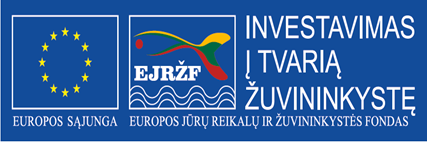 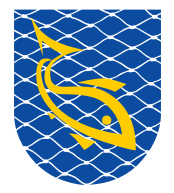 VAKARŲ LIETUVOS ŽUVININKYSTĖS REGIONO VIETOS VEIKLOS GRUPĖKVIETIMAS TEIKTI VIETOS PROJEKTUS Nr. 2Vakarų Lietuvos žuvininkystės regiono vietos veiklos grupė (toliau – ŽRVVG) kviečia teikti vietos projektus pagal strategijos „Vakarų Lietuvos žvejybos ir akvakultūros regiono vietos plėtros strategijos iki 2023 m“ (toliau – VPS) priemones „Rinkodaros priemonės“, kodas BIVP-AKVA-8 ir „Mažosios infrastruktūros, viešųjų erdvių pritaikymas žvejų bendruomenės ir turistų poreikiams“, kodas BIVP-AKVA-SAVA-2:Bendra kvietimo teikti vietos projektus suma 84 379,00 Eur iš EJRŽF ir Lietuvos Respublikos valstybės biudžeto lėšų. Iš jų: 71 722,15 Eur EJRŽF lėšos.Vietos projektų finansavimo sąlygų aprašai (toliau – FSA) skelbiami interneto svetainėje http://www.vakaruzvvg.lt/informacija-pareiskejams/, taip pat FSA popieriniai variantai prieinami Vakarų Lietuvos ŽRVVG būstinėje adresu: Dzūkų g. 5, LT 96240, Dreverna, Klaipėdos rajonas.Kvietimas teikti vietos projektus galioja nuo 2018 m. lapkričio 10 d., 8.00 val. iki 2018 m. gruodžio 15 d., 15.45 val.Vietos projektų paraiškos priimamos adresu: Dzūkų g. 5, LT 96240, Dreverna, Klaipėdos rajonas. Vietos projekto paraišką turi pasirašyti ir ją pateikti vietos projekto paraišką teikiančio juridinio asmens vadovas arba tinkamai įgaliotas asmuo (juridinio asmens įgaliojimas laikomas tinkamu, jeigu jis pasirašytas juridinio asmens vadovo ir ant jo uždėtas to juridinio asmens antspaudas, jeigu jis antspaudą privalo turėti). Vietos projektų paraiškos, pateiktos kitu būdu (pvz., paštu, per kurjerį) nei nurodyta skelbime, yra laikomos pateiktomis netinkamai ir negali būti registruojamos. Per vieną konkrečios VPS priemonės paramos paraiškų priėmimo laikotarpį vietos projekto paraiškos teikėjas gali pateikti vieną vietos projekto paraišką.Informacija apie kvietimą teikti vietos projektus ir vietos projektų įgyvendinimą teikiama darbo dienomis nuo 8.00 val. iki 17.00 val. Vakarų Lietuvos ŽRVVG administracijos patalpose adresu: Dzūkų g. 5, LT 96240, Dreverna, Klaipėdos rajonas, elektroniniu paštu: vakarulietuvoszvvg@gmail.com ir telefonu: (+370 640 41633).VPS priemonė „Rinkodaros priemonės“ kodas BIVP-AKVA-8Remiamos veiklos: tam tikros veiklos, kaip numatyta reglamento (ES) Nr. 508/2014 68 straipsnyje, kuriomis siekiama:1. ieškoti naujų rinkų ir gerinti žvejybos ir akvakultūros produktų tiekimo rinkai sąlygas;2. skatinti palankesnes pardavimų sąlygas;3. vykdyti regionines, nacionalines ar tarptautines komunikacijos ir reklamines kampanijas siekiant didinti visuomenės informuotumą apie tausios žvejybos ir akvakultūros produktus, regiono žuvies perdirbimo tradicijas, kulinarinio paveldo produktus.1–3 punktuose nurodytos veiklos gali apimti tiekimo, gamybos, perdirbimo ir prekybos veiklą. 3 papunktyje nurodyta veikla nėra skirta prekių ženklams.VPS priemonė „Rinkodaros priemonės“ kodas BIVP-AKVA-8Tinkami vietos projektų vykdytojai: Viešieji juridiniai asmenys: nevyriausybinė organizacija, bendruomeninė organizacija ar kita asociacija, viešoji įstaiga, registruoti ir veikiantys Vakarų Lietuvos ŽRVVG teritorijoje ne trumpiau kaip 2 metai iki paraiškos pateikimo.VPS priemonė „Rinkodaros priemonės“ kodas BIVP-AKVA-8Kvietimui skiriama VPS paramos lėšų suma 47 061,00 Eur. Didžiausia galima parama vienam vietos projektui įgyvendinti 47 061,00 Eur.VPS priemonė „Rinkodaros priemonės“ kodas BIVP-AKVA-8Paramos vietos projektui įgyvendinti lyginamoji dalis 95 proc.VPS priemonė „Rinkodaros priemonės“ kodas BIVP-AKVA-8Finansavimo šaltiniai: EJRŽF ir Lietuvos Respublikos valstybės biudžeto lėšos.VPS priemonė „Mažosios infrastruktūros, viešųjų erdvių pritaikymas žvejų bendruomenės ir turistų poreikiams“, kodas BIVP-AKVA-SAVA-2Remiamos veiklos: investicijos viešojo naudojimo infrastruktūrai, susijusiai su laisvalaikio, poilsio, sporto, pažintine ir kultūrine, regiono pristatymo veikla, gerinti, atnaujinti, saugumui užtikrinti, aplinkai tvarkyti, viešųjų erdvių sutvarkymui bei jų pritaikymui gyventojų poreikiams, jaunimui patrauklių, naujoviškų laisvalaikio užimtumo galimybių sudarymas, įrengiant ar sutvarkant viešąsias erdves. VPS priemonė „Mažosios infrastruktūros, viešųjų erdvių pritaikymas žvejų bendruomenės ir turistų poreikiams“, kodas BIVP-AKVA-SAVA-2Tinkami vietos projektų vykdytojai: Viešieji juridiniai asmenys: nevyriausybinė organizacija, bendruomeninė organizacija ar kita asociacija, viešoji įstaiga, kurių steigėjas nėra savivaldybė, savivaldybė, registruoti ir veikiantys Vakarų Lietuvos ŽRVVG teritorijoje.VPS priemonė „Mažosios infrastruktūros, viešųjų erdvių pritaikymas žvejų bendruomenės ir turistų poreikiams“, kodas BIVP-AKVA-SAVA-2Kvietimui skiriama VPS paramos lėšų suma 37 318,00 Eur. Didžiausia galima parama vienam vietos projektui įgyvendinti 18 659,00 Eur.VPS priemonė „Mažosios infrastruktūros, viešųjų erdvių pritaikymas žvejų bendruomenės ir turistų poreikiams“, kodas BIVP-AKVA-SAVA-2Paramos vietos projektui įgyvendinti lyginamoji dalis 95 proc. VPS priemonė „Mažosios infrastruktūros, viešųjų erdvių pritaikymas žvejų bendruomenės ir turistų poreikiams“, kodas BIVP-AKVA-SAVA-2Finansavimo šaltiniai: EJRŽF ir Lietuvos Respublikos valstybės biudžeto lėšos.